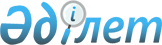 Об организации общественных работ на 2010 год
					
			Утративший силу
			
			
		
					Постановление акимата города Экибастуза Павлодарской области от 11 января 2010 года N 18/1. Зарегистрировано Управлением юстиции города Экибастуза Павлодарской области 12 января 2010 года N 12-3-250. Утратило силу в связи с истечением срока действия - на основании письма акимата города Экибастуза Павлодарской области от 22 августа 2011 года N 3-05/221      Сноска. Утратило силу в связи с истечением срока действия - на основании письма акимата города Экибастуза Павлодарской области от 22.08.2011 N 3-05/221.

      В соответствии с Законами Республики Казахстан "О местном государственном управлении и самоуправлении в Республике Казахстан",  "О занятости населения" и Правилами организации и финансирования общественных работ, утвержденными постановлением Правительства Республики Казахстан от 19 июня 2001 года N 836, акимат города Экибастуза ПОСТАНОВЛЯЕТ:



      1. Государственному учреждению "Отдел занятости и социальных программ акимата города Экибастуза" организовать общественные работы для обеспечения занятости безработных, состоящих на учете в государственном учреждении "Отдел занятости и социальных программ акимата города Экибастуза" на предприятиях и организациях города.



      2. Утвердить виды общественных работ согласно приложению 1.



      3. Утвердить перечень предприятий и организаций, привлекаемых к созданию временных рабочих мест для организации общественных работ и источники их финансирования согласно приложению 2.



      4. Перечень других предприятий и организаций, привлекаемых для организации общественных работ обеспечивающих выполнение работ указанных в пунктах 1, 2, 3 приложения 1 к постановлению определять по результатам проведенных в соответствии с законодательством о государственных закупках конкурсов.



      5. Порядок и условия финансирования общественных работ регулировать при заключении договоров между государственным учреждением "Отдел занятости и социальных программ  акимата города Экибастуза" и работодателем.



      6. Установить срок участия безработных в общественных работах до двенадцати месяцев.



      7. Контроль за исполнением настоящего постановления возложить на заместителя акима города Экибастуза Тулеубаева С.С.



      8. Настоящее постановление вводится в действие со дня первого официального опубликования и распространяется на правоотношения, возникшие с 1 января 2010 года.      Аким города Экибастуза                     Н. Набиев      СОГЛАСОВАНО:      Начальник управления здравоохранения

      Павлодарской области

      11 января 2010 год                         А. Кузеков

Приложение 1          

к постановлению акимата города Экибастуза

от 11 января 2010 года N 18/1       Перечень видов общественных работ

Приложение 2            

к постановлению акимата города Экибастуза

от 11 января 2010 года N 18/1      Перечень предприятий и организаций привлекаемых

для организации общественных работ
					© 2012. РГП на ПХВ «Институт законодательства и правовой информации Республики Казахстан» Министерства юстиции Республики Казахстан
				N п/пВиды общественных работ1Благоустройство территории населенных пунктов региона, в том числе:1.1Работы по ручной уборке территории от мусора1.2Работы по ручной очистке территории от снега и гололеда1.3Уборка и вывоз мусора с контейнерных площадок, дежурство на полигоне твердо-бытовых отходов1.4Ликвидация неорганизованных свалок1.5Снос ветхих и пустующих домов, при необходимости работы по их консервации2Участие в ремонте дорог, инженерных коммуникаций, прокладке водопроводов, в том числе:2.1Содержание улично-дорожной сети2.2Содержание путепроводов, дорог местного значения3Экологическое оздоровление региона, в том числе:3.1Содержание парков и скверов, сохранение паркового хозяйства и зон отдыха3.2Разбивка скверов, посадка деревьев, обрезка и формирование кроны деревьев, посадка и полив зеленых насаждений4Участие в проведении республиканских и региональных общественных компаний, в том числе:4.1Проведение опросов общественного мнения4.2Работа с населением в муниципальных округах4.3Участие в переписи населения и сельскохозяйственной переписи4.4Участие в обследовании жилищного фонда в составе мобильных групп5Помощь в организации досуга населения, в том числе:5.1Участие в проведении мероприятий культурного значения, строительстве снежных городков и ледовых площадок, детских спортивных площадок5.2Содержание хоккейных кортов6Другие виды работ:6.1Работа с наркозависимыми гражданами6.2Обход подъездов домов, оборудованных лифтами, работа по уборке и содержанию в надлежащем санитарном состоянии лифтов6.3Помощь предприятиям в организации общественных работ6.4Специальные общественные работы для безработных, имеющих справки врачебно-консультативной комиссии с рекомендациями по трудуN п/пПеречень предприятий и организацийОбъем работУсловия общественных работРазмер оплаты трудаИсточники финансирования1.Подведомственные организации и предприятия государственного учреждения"Отдел культуры и развития языков акимата города Экибастуза"Согласно заявок работодателяНа основании договоров с предприятиями, организациямиМинимальная заработная платаГородской бюджет, средства работодателей2Подведомственные организации и предприятия государственного учреждения"Отдел образования акимата города Экибастуза"Согласно заявок работодателяНа основании договоров с предприятиями, организациямиМинимальная заработная платаГородской бюджет, средства работодателей3Подведомственные организации и предприятия государственного учрежденияУправления здравоохранения Павлодарской области (по согласованию)Согласно заявок работодателяНа основании договоров с предприятиями, организациямиМинимальная заработная платаГородской бюджет, средства работодателей4Подведомственные организации и предприятия государственного учреждения"Отдел жилищно-коммунального хозяйства, пассажирского транспорта и автомобильных дорог акимата города Экибастуза"Согласно заявок работодателяНа основании договоров с предприятиями, организациямиМинимальная заработная платаГородской бюджет, средства работодателей5Подведомственные организации и предприятия государственного учреждения"Отдел физической культуры и спорта акимата города Экибастуза"Согласно заявок работодателяНа основании договоров с предприятиями, организациямиМинимальная заработная платаГородской бюджет, средства работодателей6.ТОО "Экибастузлифт"Согласно заявок работодателяНа основании договоров с предприятиями, организациямиМинимальная заработная платаГородской бюджет, средства работодателей